Scratch 2 et les suites numériquesQuel algorithme va permettre au crabe de rejoindre l’étoile de mer ?(Vérifier votre réponse avec le fichier Scratch : suites numériques)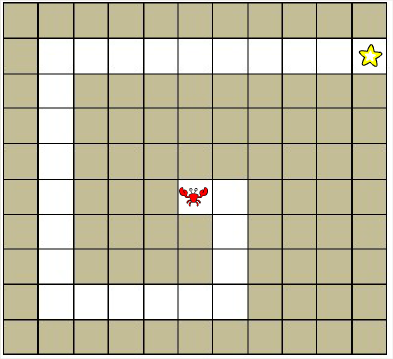 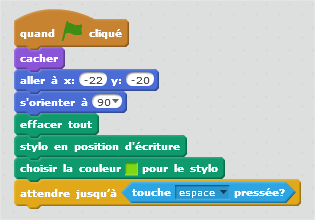 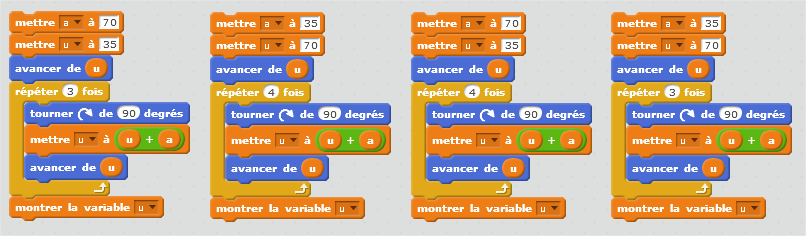 